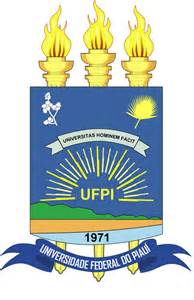 MINISTÉRIO DA EDUCAÇÃO - MECUNIVERSIDADE FEDERAL DO PIAUÍ – UFPICENTRO DE CIÊNCIAS HUMANAS E LETRAS – CCHLPRÓ-REITORIA DE ENSINO DE PÓS-GRADUAÇÃO – PRPGPROGRAMA DE PÓS-GRADUAÇÃO EM SOCIOLOGIA – PPGS	RELATÓRIO FINAL DAS ATIVIDADES DO ESTÁGIO EM DOCÊNCIA Nome do mestrando/aTeresina, PI Mês/anoNOME DO MESTRANDO/A	RELATÓRIO FINAL DAS ATIVIDADES DO ESTÁGIO EM DOCÊNCIA Relatório final do Estágio em Docência do Programa de Pós-Graduação em Sociologia, da Universidade Federal do Piauí – UFPI, sob a supervisão da Profª Drª XXXXXXXXXXXXXXXXXXX. O Estágio foi realizado na disciplina XXXXXXXXXX, ofertada pelo Departamento XXXXXXXXXXX para os/as discentes do Curso de XXXXXXXX, no período ANO/PERIODO, com duração de 60 horas.Teresina, PIMês/anoRELATÓRIO FINAL DAS ATIVIDADES DO ESTÁGIO EM DOCÊNCIA________________________________________________Nome do mestrando/aDiscente do PPGS (Bolsista CAPES) e Estagiário________________________________________________Nome do/a docenteProfª Drª e Supervisora do Estágio em Docência________________________________________Nome do/a docenteProfª Drª e Orientadora_______________________________________Francisco de Oliveira Barros JúniorPresidente da Comissão de Bolsas________________________________________________Francisco de Oliveira Barros JúniorProf. Dr. e Coordenador do PPGS/UFPIHomologado pelo Colegiado do PPGS – UFPI, em reunião, no dia IDENTIFICAÇÃODiscente Estagiário: xxxxxxxxxxxxxxxxxMatrícula: xxxxxxxxxxxxBolsista da CAPES: (  ) Sim	(   ) NãoDisciplina: xxxxxxxxxxxxxxxxxDepartamento: xxxxxxxxxxxxxxxxxxx - CCHLCurso: xxxxxxxxxxxx Carga Horária: 60hPeríodo: ano/periodoProfessora responsável pela disciplina: xxxxxxxxxxxxxxxxxxxxxxxProfessora orientador/a: xxxxxxxxxxxxxxxxxxxxxxxxxxPeríodo do Estágio: de dia.mes.ano à dia.mes,anoDias/Horários da disciplina: xxxxxxxxxxxxxxxxxxxxxxxJUSTIFICATIVAOBJETIVOS DO ESTÁGIO EM DOCÊNCIAObjetivo Geral:Objetivos Específicos:DESENVOLVIMENTO DA DISCIPLINA.DETALHAMENTO DAS ATIVIDADESPara realização do estágio em docência, algumas atividades foram idealizadas e desenvolvidas mediante participação e supervisão da professora da disciplina, tais como: ALTERAR CONFORME ORIENTAÇÃO DO PROFESSOR/A ORIENTADOR/APlanejamentos;Participação em sala de aula;Exposição de aula teórica e/ou prática;Planejamento e elaboração de atividades avaliativas;Orientações intra e extraclasse para trabalhos acadêmicos;Participação no processo de avaliação dos/as discentes.AUTOAVALIAÇÃOPARECER DA SUPERVISORA DO ESTÁGIO EM DOCÊNCIAPARECER DA COMISSÃO DE BOLSA (esta pagina apenas para bolsistas CAPES OU FAPEPI)ANEXO lANEXAR PLANO DE CURSO DA DISCIPLINA (GRADUAÇÃO)Anexo IIAnexo IIICONTEÚDO PROGRAMÁTICOInício das aulas do período ano/periodo...............                                                                                       Relatório                                                                       (   ) Aprovado     (   ) Reprovado   ___________________________________      Presidente da Comissão de BolsasData _____/_____/______